   MUNICIPAL DE ARARAQUARA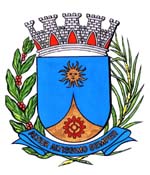     1855/15.:  Pastor Raimundo Bezerra:DEFERIDA.Araraquara, _________________                    _________________	Indico ao Senhor Prefeito Municipal, a necessidade de entrar em entendimentos com o setor competente, no sentido de limpar e remover os entulhos na Rua Carmo Rinaldo, no Bairro Parque Gramado II, desta cidade.  Fotos anexas.                                     Araraquara, 03 de agosto de 2015. Raimundo 